GLOBAL OUTREACH SUNDAY1. Thinking back on this week’s sermon, was there anything you heard for the first time or that caught your attention, challenged, or confused you?  2. If money, time, distance, etc. were not a barrier, where and how would you like to serve as a messenger of Christ?3. What challenge to serving in the types of areas the speaker serves would be hardest for you?  Why?4. In your opinion, what specific challenges would foreign missionaries to who came to serve in Spokane Valley face?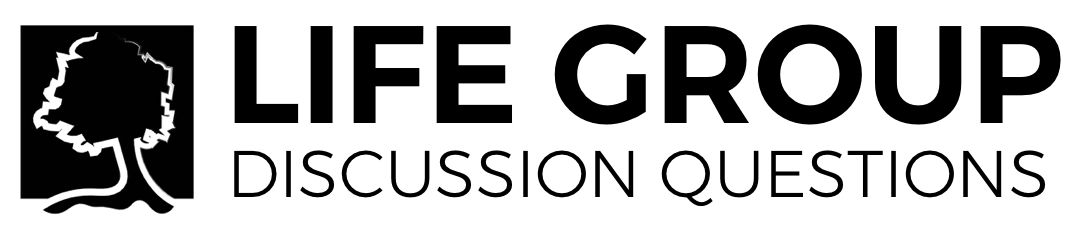 5. Without traveling abroad, how can we bring what God is doing in world culture to us?6. How can your group better know, support, and equip your Global Outreach partner?Use a bit of your question time to pray specifically for last Sunday’s speaker and the work God is doing through him and his family in the world.